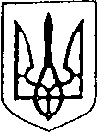 Більшівцівська  селищна  рада ВИКОНАВЧИЙ КОМІТЕТРішеннявід 14.12. 2021 року  № 283      смт. БільшівціПро  присвоєння  поштової  адреси на будинок садибного типу згосподарськими будівлями та  спорудами           Відповідно до ст. 40 Закону України «Про місцеве самоврядування в Україні», розглянувши заяву жителя. м.Івано-Франківськ вул. Шевченка буд.34 кв.59 Короташа Юрія Ігоровича щодо присвоєння   поштових  адрес  на  будинок садибного типу з  господарськими будівлями та  спорудами, по вул. Л.Українки 1Ж в с. Поділля, Івано-Франківської області, на підставі  висновку про технічну  можливість поділу житлового будинку по вул. Л.Українки 1Ж в с. Поділля  та  нотаріально засвідченої заяви за № 1841 від 03.12.2021 року, обговоривши питання щодо впорядкування назв вулиць та відповідної нумерації житлових будинків на території Більшівцівської селищної ради, виконавчий комітет селищної ради вирішив:1.На підставі  висновку про технічну  можливість поділу житлового будинку по вул. Л.Українки 1Ж в с. Поділля виданого ТЗоВ «Прикарпатське бюро інвентаризації земель та  нерухомості»  від 18.10.2021року та  нотаріально засвідченої заяви-згоди з поділом житлового будинку за № 1841 від 03.12.2021 року, присвоїти на будинок садибного типу з  господарськими будівлями та  спорудами, що належить гр. Короташу Юрію Ігоровичу поштові адреси:- вул. Л.Українки буд.1 Ж село Поділля, Івано-Франківська область;- вул. Л.Українки буд.1 М село Поділля, Івано-Франківська область;- вул. Л.Українки буд.1К  село Поділля, Івано-Франківська область;- вул. Л.Українки буд.1 Л село Поділля, Івано-Франківська область;2. Контроль за виконанням даного рішення покласти на керуючого справами  (секретаря)виконавчого комітету  Костів  О.П.Селищний голова                                       Василь СаноцькийБільшівцівська  селищна  рада ВИКОНАВЧИЙ КОМІТЕТРішеннявід 14.12. 2021 року  №284        смт. БільшівціПро  присвоєння  поштової  адреси на будинок садибного типу згосподарськими будівлями та  спорудами           Відповідно до ст. 40 Закону України «Про місцеве самоврядування в Україні», розглянувши заяву жительки с.Старі Скоморохи гр. Штогрин Ганни Іванівни щодо присвоєння   поштової  адреси  на  будинок садибного типу з  господарськими будівлями та  спорудами,  який  розташований в селі Старі Скоморохи Івано-Франківської області, обговоривши питання щодо впорядкування назв вулиць та відповідної нумерації житлових будинків на території Більшівцівської селищної ради, виконавчий комітет селищної ради вирішив:1. Присвоїти на будинок садибного типу з  господарськими будівлями та  спорудами, що належить гр. Штогрин Ганні  Іванівні поштову адресу: вул. Воїнів УПА буд.132 село Старі Скоморохи, Івано-Франківська область.2. Контроль за виконанням даного рішення покласти на керуючого справами  (секретаря)виконавчого комітету  Костів  О.П.Селищний голова                                       Василь СаноцькийБільшівцівська  селищна  рада ВИКОНАВЧИЙ КОМІТЕТРішеннявід 14.12. 2021 року  № 285      смт. БільшівціПро  присвоєння  поштової  адреси на будинок садибного типу згосподарськими будівлями та  спорудами           Відповідно до ст. 40 Закону України «Про місцеве самоврядування в Україні», розглянувши заяву жителя с.Нові Скоморохи гр. Небор Василя Львовича щодо присвоєння   поштової  адреси  на  будинок садибного типу з  господарськими будівлями та  спорудами,  який  розташований в селі Нові Скоморохи Івано-Франківської області, обговоривши питання щодо впорядкування назв вулиць та відповідної нумерації житлових будинків на території Більшівцівської селищної ради, виконавчий комітет селищної ради вирішив:1. Присвоїти на будинок садибного типу з  господарськими будівлями та  спорудами, що належить гр. Небор Василю Львовичу поштову адресу: вул. Церковна буд.85 село Нові Скоморохи, Івано-Франківська область.2. Контроль за виконанням даного рішення покласти на керуючого справами  (секретаря)виконавчого комітету  Костів  О.П.Селищний голова                                       Василь СаноцькийБільшівцівська  селищна  рада ВИКОНАВЧИЙ КОМІТЕТРішеннявід 14.12. 2021 року  № 286       смт. БільшівціПро  присвоєння  поштової  адреси на будинок садибного типу згосподарськими будівлями та  спорудами           Відповідно до ст. 40 Закону України «Про місцеве самоврядування в Україні», розглянувши заяву жительки с.Жалибори гр. Бандури Оксани Михайлівни щодо присвоєння   поштової  адреси  на  будинок садибного типу з  господарськими будівлями та  спорудами,  який  розташований в селі Жалибори Івано-Франківської області, обговоривши питання щодо впорядкування назв вулиць та відповідної нумерації житлових будинків на території Більшівцівської селищної ради, виконавчий комітет селищної ради вирішив:1. Присвоїти на будинок садибного типу з  господарськими будівлями та  спорудами, що належить гр. Бандурі Оксані Михайлівні поштову адресу: вул. Шкільна буд.6 село Жалибори, Івано-Франківська область.2. Контроль за виконанням даного рішення покласти на керуючого справами  (секретаря)виконавчого комітету  Костів  О.П.Селищний голова                                       Василь СаноцькийБільшівцівська  селищна  рада ВИКОНАВЧИЙ КОМІТЕТРішеннявід 14.12. 2021 року  № 287       смт. БільшівціПро  присвоєння  поштової  адреси на садибний житловий будинок           Відповідно до ст. 40 Закону України «Про місцеве самоврядування в Україні», розглянувши заяву жительки с.Кукільники гр. Прунько Степанії Дмитрівни щодо присвоєння   поштової  адреси  на  на садибний житловий будинок,  який  розташований в селі Кукільники Івано-Франківської області, обговоривши питання щодо впорядкування назв вулиць та відповідної нумерації житлових будинків на території Більшівцівської селищної ради, виконавчий комітет селищної ради вирішив:1. Присвоїти  на садибний житловий будинок, що належить гр. Прунько Степанії Дмитрівні поштову адресу: вул. Галицька буд.106 село Кукільники, Івано-Франківська область.2. Контроль за виконанням даного рішення покласти на керуючого справами  (секретаря)виконавчого комітету  Костів  О.П.Селищний голова                                       Василь Саноцький